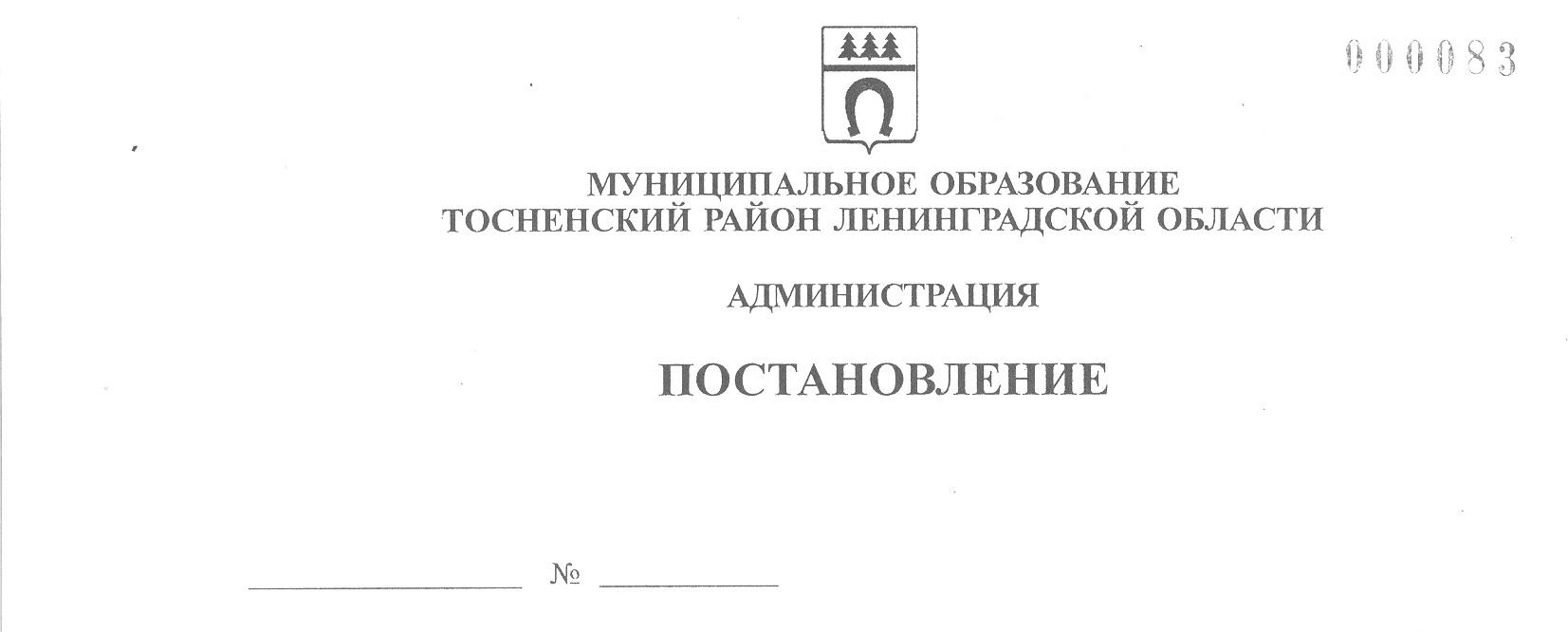 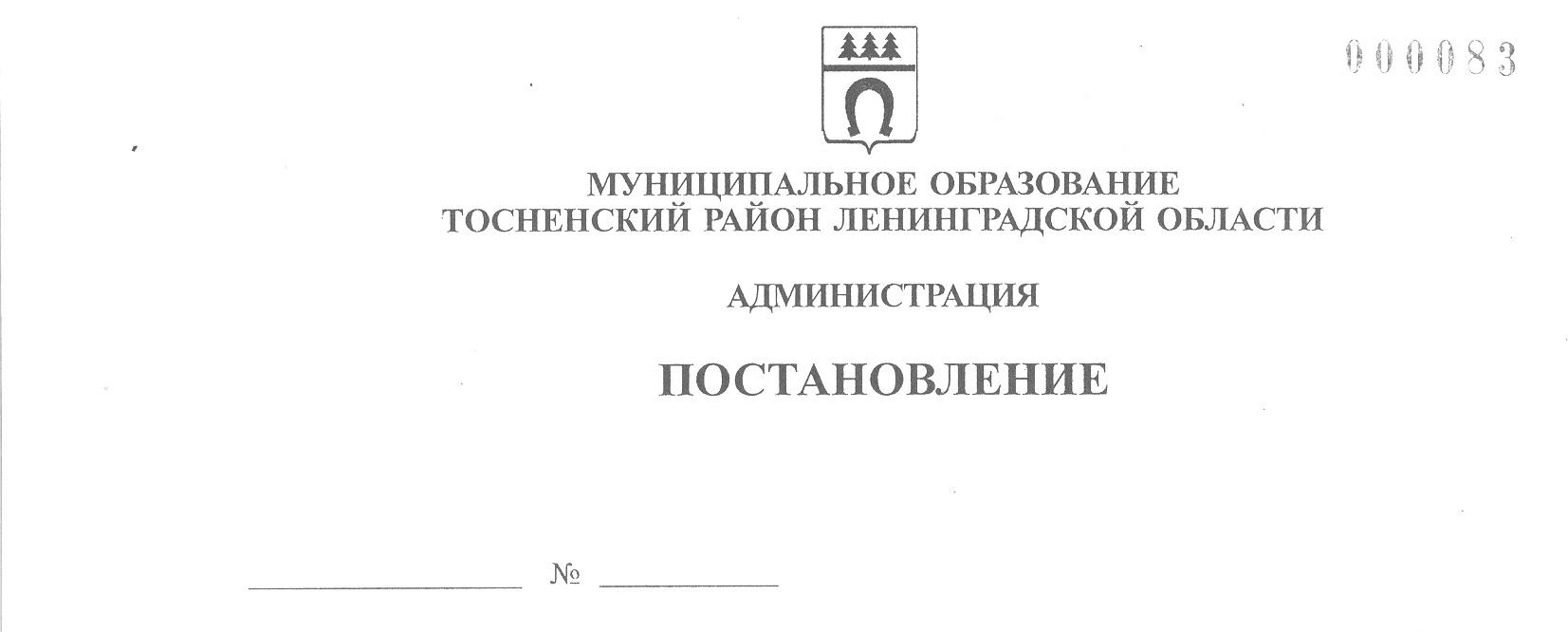    04.10.2023                           3390-паО назначении и проведении собраний и конференцийграждан территорий административного центраТосненского городского поселения Тосненскогомуниципального района Ленинградской области	На основании областного закона Ленинградской области от 15.01.2018          № 3-оз «О содействии участию населения в осуществлении местного самоуправления в иных формах на территориях административных центров и городских поселков муниципальных образований Ленинградской области», руководствуясь решением совета депутатов Тосненского городского поселения Тосненского района    Ленинградской области от 24.04.2018 № 145 «Об организации участия населения     в осуществлении местного самоуправления в иных формах на территории административного центра Тосненского городского поселения Тосненского района Ленинградской области», исполняя полномочия администрации Тосненского городского поселения Тосненского муниципального района Ленинградской области на основании статьи 13 Устава Тосненского городского поселения Тосненского муниципального района Ленинградской области и статьи 25 Устава муниципального образования Тосненский муниципальный район Ленинградской области, администрация муниципального образования Тосненский район Ленинградской областиПОСТАНОВЛЯЕТ:	1. В целях избрания делегатов конференции граждан территорий административного центра Тосненского городского поселения Тосненского муниципального района Ленинградской области по вопросу избрания инициативной комиссии назначить проведение собраний граждан согласно графику (приложение 1).	2. В целях избрания инициативной комиссии территорий административного центра Тосненского городского поселения Тосненского муниципального района Ленинградской области назначить проведение конференций граждан согласно  графику (приложение 2).	3. Назначить ответственными представителями администрации муниципального образования Тосненский район Ленинградской области при проведении       собраний и конференций граждан, указанных в пунктах 1 и 2 настоящего постановления, следующих сотрудников комитета по организационной работе, местному самоуправлению, межнациональным и межконфессиональным отношениям администрации муниципального образования Тосненский район Ленинградской области (далее – комитет): исполняющего обязанности председателя комитета Забабурину Екатерину Вадимовну, заведующего сектором по организационной работе Александрова Антона Викторовича, главного специалиста сектора по взаимодействию   с органами местного самоуправления Смирнову Екатерину Викторовну.	4. Комитету:	4.1. Обеспечить организационную подготовку проведения собраний и конференций граждан, указанных в пунктах 1 и 2 настоящего постановления.	4.2. Обеспечить в установленном порядке опубликование и обнародование  решений, принятых на конференциях граждан, указанных в пункте 2 настоящего постановления.	5. Сектору по взаимодействию с общественностью комитета опубликовать     и обнародовать настоящее постановление в порядке, установленном Уставом       Тосненского городского поселения Тосненского муниципального района Ленинградской области.	6. Контроль за выполнением настоящего постановления возложить на заместителя главы администрации муниципального образования Тосненский район    Ленинградской области Романцова А.А.Глава администрации 					                                А.Г. КлементьевСмирнова Екатерина Викторовна, 8(81361)332047 гвПриложение 1к постановлению администрации 	муниципального образованияТосненский район Ленинградской областиот  04.10.2023  № 3390-паГрафикпроведения собраний граждан территорий административного центра Тосненского городского поселения Тосненского муниципального района Ленинградской области в целях избрания делегатов конференции по вопросу избрания инициативной комиссииПриложение 2к постановлению администрации муниципального образованияТосненский район Ленинградской областиот  04.10.2023  № 3390-паГрафикпроведения конференций граждан территорий административного центра Тосненского городского поселения Тосненского муниципального района Ленинградской области в целях избрания инициативной комиссии№Территория административного центраДата, время и место проведения собрания граждан1В границах улиц:Боярова (дома 2, 3, 5, 7, 9, 9А, 13, 15, 17),Рабочей (дома 1, 2, 3, 4, 6, 8, 10),Советской (дом 11),Победы (дома 5, 9, 11),пр. Ленина (дома 10, 12, 14, 18, 20, 22, 26, 28, 28А)12.10.2023,с 15.00 до 18.00 часов,по месту жительства2В границах улиц:Боярова (дома 8, 10, 14, 18, 18А, 20А, 22, 22А,  25, 31, 33, 35, 37, 39, 41, 43),Советской (дом 2А),Пожарного проезда (дома 2, 4),пр. Ленина (дома 44, 46, 48, 62 (корпуса 1, 2, 3)12.10.2023,с 15.00 до 18.00 часов,по месту жительства3В границах улиц:М. Горького (дома 8, 8А, 12, 12А, 14, 16),Советской (дом 10),пр. Ленина (дома 53, 55, 57, 59, 61, 65, 67, 67А, 69, 73, 75)12.10.2023,с 15.00 до 18.00 часов,по месту жительства4В границах улиц:М. Горького (дома 11, 13, 14, 16, 17, 19, 21, 23, 25),Блинникова (дома 6, 8, 10, 12, 14, 16, 18, 20),Советской (дом 12)12.10.2023,с 15.00 до 18.00 часов,по месту жительства5В границах улиц:М. Горького (дома 1, 3, 4, 6, 7, 9)Победы (дома 13,15, 17, 19, 19А),Радищева (дома 2, 4, 6/8),ш. Барыбина (дома 4 , 10, 10А, 14А, 14Б, 16),пр. Ленина (дома 29, 29А, 31, 35, 37, 39, 41, 43)12.10.2023,с 15.00 до 18.00 часов,по месту жительства6В границах улиц:Станиславского (дома 2, 4, 6, 8, 10, 14, 16),Чехова (дома 4, 6, 10),ш. Барыбина (дома 11, 13),пр. Ленина (дома 15, 17/1, 17/2, 19, 21, 23, 23А, 27)12.10.2023,с 15.00 до 18.00 часов,по месту жительства7В границах улиц:Чехова (дома 3, 5, 7),Островского (дома 1А, 3, 5, 17),Тотмина (дома 1, 3, 3А, 4, 4/1,4/2, 5, 6, 7, 8, 9, 10, 11),пр. Ленина (дом 3),Песочной (дома 40, 42, 44, 46),Московского шоссе (дома 9, 11, 13, 17, 19, 23, 25, 27, 36, 38, 40)12.10.2023,с 15.00 до 18.00 часов,по месту жительства8В границах улиц: Октябрьской, Чкалова, Володарского, Калинина, Болотной, Железнодорожной, Урицкого, Куйбышева, Шапкинской; Заводской и Пушкинской набережных, Первой, Второй и Третьей набережных, Первого и Второго Октябрьского проездов, Первого, Второго и Третьего Чкаловского проездов, проездов на Болотную улицу, с Болотной улицы, на улицу Урицкого, Клубного и Чкаловского проездов, Большой Речной, Заводской, Заречной, Красных Командиров, Лесной, Малой Речной, Омской, Офицерской, Пролетарской, Светлой, Первой, Второй, Третьей Красноармейских и Пушкинской Набережных, проездов Володарского, Землеустроительного, Лесного переулка12.10.2023,с 15.00 до 18.00 часов,по месту жительства9В границах улиц: Вокзальной, Дзержинского,   Доокрайней, Коллективной, Красной Набережной, Окрайней, Поперечной, Школьной, пр. Ленина все индивидуальные дома (четная и нечетная сторона), переулков Вокзального, Дзержинского, Коллективного, Школьного, Школьного и Пожарного проездов, Ани Алексеевой, Гоголя, Гражданской Набережной, Зеленой, Красной Набережной, Культуры, Новой, Полевой, Полины Осипенко, Социалистической, Первой, Второй и Третьей Ижорской, Первой и Второй Совхозной, М. Горького (все индивидуальные дома), Серова (дома 71, 76, 76а, 78), Гражданского переулка, Ижорского проезда, Серова (дома 29, 31, 32, 34, 35, 37, 38, 39, 40, 42), ул. Советской (все индивидуальные дома), Второй, Третьей, Четвертой, Пятой, Комсомольской, Корпусной, Пионерской, Радищева, переулков Радищева, Серова, шоссе Барыбина (дома 29а, 29б, 29в, 29г).12.10.2023,с 15.00 до 18.00 часов,по месту жительства№инициативной комиссииТерритория административного центраДата, время и место проведения конференции граждан1В границах улиц:Боярова (дома 2, 3, 5, 7, 9, 9А, 13, 15, 17),Рабочей (дома 1, 2, 3, 4, 6, 8, 10),Советской (дом 11),Победы (дома 5, 9, 11),пр. Ленина (дома 10, 12, 14, 18, 20, 22, 26, 28, 28А)17.10.2023 в 15.00 часов, помещение актового зала Тосненского районного культурно-спортивного центра, расположенного по адресу:г. Тосно, пр. Ленина, д. 452В границах улиц:Боярова (дома 8, 10, 14, 18, 18А, 20А, 22, 22А, 25, 31, 33, 35, 37, 39, 41, 43),Советской (дом 2А),Пожарного проезда (дома 2, 4),пр. Ленина (дома 44, 46, 48, 62 (корпуса 1, 2, 3)17.10.2023 в 15.20 часов, помещение актового зала Тосненского районного культурно-спортивного центра, расположенного по адресу:г. Тосно, пр. Ленина, д. 453В границах улиц:М. Горького (дома 8, 8А, 12, 12А, 14, 16),Советской (дом 10),пр. Ленина (дома 53, 55, 57, 59, 61, 65, 67, 67А, 69, 73, 75)17.10.2023 в 15.40 часов,  помещение актового зала Тосненского районного культурно-спортивного центра, расположенного по адресу:г. Тосно, пр. Ленина, д. 454В границах улиц:М. Горького (дома 11, 13, 14, 16, 17, 19, 21, 23, 25),Блинникова (дома 6, 8, 10, 12, 14, 16, 18, 20),Советской (дом 12)17.10.2023 в 16.00 часов, помещение актового зала Тосненского районного культурно-спортивного центра, расположенного по адресу:г. Тосно, пр. Ленина, д. 455В границах улиц:М. Горького (дома 1, 3, 4, 6, 7, 9),Победы (дома 13,15, 17, 19, 19А),Радищева (дома 2, 4, 6/8),ш. Барыбина (дома 4, 10,10 А, 14А, 14Б, 16),пр. Ленина (дома  29, 29А, 31, 35, 37, 39, 41, 43)17.10.2023 в 16.20 часов, помещение актового зала Тосненского районного культурно-спортивного центра, расположенного по адресу:г. Тосно, пр. Ленина, д. 456В границах улиц:Станиславского (дома  2, 4, 6, 8, 10, 14, 16),Чехова (дома 4, 6, 10),ш. Барыбина (дома 11, 13),пр. Ленина (дома 15, 17/1, 17/2, 19, 21, 23, 23А, 27)17.10.2023 в 16.40 часов, помещение актового зала Тосненского районного культурно-спортивного центра, расположенного по адресу:г. Тосно, пр. Ленина, д. 457В границах улиц:Чехова (дома 3, 5, 7),Островского (дома 1А, 3, 5, 17),Тотмина (дома 1, 3, 3А, 4, 4/1,4/2, 5, 6, 7, 8, 9, 10, 11),пр. Ленина (дом 3),Песочной (дома 40, 42, 44, 46),Московского шоссе (дома 9, 11, 13, 17, 19, 23, 25, 27, 36, 38, 40)17.10.2023 в 17.00 часов, помещение актового зала Тосненского районного культурно-спортивного центра, расположенного по адресу:г. Тосно, пр. Ленина, д. 458В границах улиц: Октябрьской, Чкалова,  Володарского, Калинина,  Болотной, Железнодорожной, Урицкого, Куйбышева, Шапкинской; Заводской и Пушкинской набережных, Первой, Второй и Третьей набережных, Первого и Второго Октябрьского проездов, Первого, Второго и Третьего Чкаловского проездов, проездов на Болотную улицу, с Болотной улицы  на улицу Урицкого, Клубного и Чкаловского проездов, Большой Речной, Заводской, Заречной, Красных Командиров, Лесной, Малой Речной, Омской, Офицерской, Пролетарской, Светлой, Первой, Второй, Третьей Красноармейских и Пушкинской Набережных, проездов Володарского, Землеустроительного, Лесного переулка17.10.2023 в 15.00 часов,  помещение актового зала Тосненского районного культурно-спортивного центра, расположенного по адресу:г. Тосно, пр. Ленина, д. 459В границах улиц: Вокзальной, Дзержинского, Доокрайней, Коллективной, Красной Набережной, Окрайней, Поперечной, Школьной, пр. Ленина все индивидуальные дома (четная и нечетная сторона), переулков Вокзального, Дзержинского, Коллективного, Школьного, Школьного и Пожарного проездов, Ани Алексеевой, Гоголя, Гражданской  Набережной, Зеленой, Красной Набережной, Культуры, Новой, Полевой, Полины Осипенко, Социалистической, Первой, Второй и Третьей Ижорской, Первой и Второй Совхозной, М. Горького (все индивидуальные дома), Серова (дома 71, 76, 76а, 78), Гражданского переулка, Ижорского проезда, Серова (дома 29, 31, 32, 34, 35, 37, 38, 39, 40, 42), ул. Советской все индивидуальные дома, Второй, Третьей, Четвертой, Пятой, Комсомольской, Корпусной, Пионерской, Радищева, переулков Радищева, Серова, шоссе Барыбина (дома 29а, 29б, 29в, 29г).17.10.2023 в 17.40 часов, помещение актового зала Тосненского районного культурно-спортивного центра, расположенного по адресу:г. Тосно, пр. Ленина, д. 45